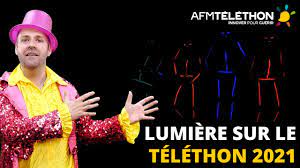 Une réunion est organisée le MERCREDI 27 OCTOBRE 2021 à 20h30  à la salle Communale pour discuter de l’organisation de la journée Téléthon qui aura lieu le :Samedi 4 décembre 2021 à Montreuil sur Loir sur le thème des Lumières. Venez nombreux pour échanger vos idées et organiser cette journée au Profit du téléthon.Les nouveaux bénévoles seront les bienvenus.                                                                           Evelyne GRIMAULT                                                   Coordinatrice Téléthon sur Montreuil sur Loir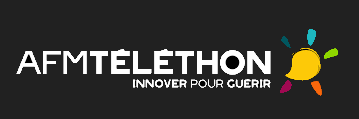 